Протокол № 177/УР -ВПзаседания Закупочной комиссии по конкурсу в электронной форме с участием только субъектов МСП  на право заключения договора на выполнение работ: «Чистка просек ВЛ 35 кВ Бриаканского участка СП "СЭС", филиал ХЭС». (Лот №  3501-РЕМ ПРОД-2021-ДРСК).СПОСОБ И ПРЕДМЕТ ЗАКУПКИ: конкурс в электронной форме с участием только субъектов МСП на право заключения договора на выполнение работ: «Чистка просек ВЛ 35 кВ Бриаканского участка СП "СЭС", филиал ХЭС». (Лот №  3501-РЕМ ПРОД-2021-ДРСК).КОЛИЧЕСТВО ПОДАННЫХ НА ЭТАП ЗАЯВОК НА УЧАСТИЕ В ЗАКУПКЕ: 5 (пять) заявокКОЛИЧЕСТВО ОТКЛОНЕННЫХ ЗАЯВОК: 0 (ноль) заявок.ВОПРОСЫ, ВЫНОСИМЫЕ НА РАССМОТРЕНИЕ ЗАКУПОЧНОЙ КОМИССИИ: О рассмотрении результатов оценки ценовых предложений Участников.О признании заявок соответствующими условиям Документации о закупке по результатам рассмотрения ценовых предложений Участников.Об утверждении результатов процедуры переторжки.О ранжировке заявок.О выборе победителя закупки.        РЕШИЛИ:        По вопросу № 1Признать объем полученной информации достаточным для принятия решения.Принять к рассмотрению ценовые предложения следующих участников:        По вопросу № 2Признать ценовые предложения следующих Участников:№ 518992 ЗАО "ДАЛЬПРОМСЕРВИС" №523672 АО "ВОСТОКСЕЛЬЭЛЕКТРОСЕТЬСТРОЙ"№524708 ООО "АВАНГАРД"№524909 ООО "ЛИДЕР СЕРВИС"№524923 ООО "ПОДРЯДЧИК ДВ"соответствующими условиям Документации о закупке и принять их к дальнейшему рассмотрению.       По вопросу № 3Признать процедуру переторжки состоявшейся.Принять условия заявок Участников после переторжки:        По вопросу № 4Утвердить расчет баллов по результатам оценки заявок: Утвердить ранжировку заявок:            По вопросу № 5Признать Победителем закупки Участника, занявшего 1 (первое) место в ранжировке по степени предпочтительности для Заказчика: АО "ВОСТОКСЕЛЬЭЛЕКТРОСЕТЬСТРОЙ" ИНН 2702011141, КПП 272501001, ОГРН 1022701403944 с ценой заявки не более  6 600 000,00 руб., без учета НДС.Сроки выполнения работ: Начало работ – февраль 2021 г.  Окончание работ – 31 мая 2021 г.Условия оплаты: Платежи в размере 100% (ста процентов) от стоимости  Работ выплачиваются в течение 15 (пятнадцати) рабочих дней с даты подписания Сторонами документов, указанных в пункте 4.1 Договора, на основании счёта, выставленного Подрядчиком, и с учетом пункта 3.5.2 Договора.  Гарантийные обязательства: Гарантия исполнителя оговаривается в Договоре подряда на работы. Подрядчик (исполнитель) гарантирует своевременное и качественное выполнение работ, а также устранение дефектов, возникших по его вине в течение не менее 24-х месяцев с момента приёмки выполненных работ.Инициатору договора обеспечить подписание договора с Победителем не ранее чем через 10 (десять) календарных дней и не позднее 20 (двадцати) календарных дней после официального размещения итогового протокола по результатам закупки.Победителю закупки в срок не позднее 3 (трех) рабочих дней с даты официального размещения итогового протокола по результатам закупки обеспечить направление по адресу, указанному в Документации о закупке, информацию о цепочке собственников, включая бенефициаров (в том числе конечных), по форме и с приложением подтверждающих документов согласно Документации о закупке.Секретарь Закупочной комиссии 1 уровня  	                                      Чуясова Е.Г.Тел. (4162) 397-268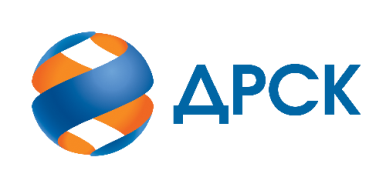                                                                      АКЦИОНЕРНОЕ ОБЩЕСТВО                «ДАЛЬНЕВОСТОЧНАЯ РАСПРЕДЕЛИТЕЛЬНАЯ СЕТЕВАЯ КОМПАНИЯ»г.  БлаговещенскЕИС № 32009720246«18» января 2021 года№п/пДата и время регистрации заявкиИдентификационный номер Участника25.11.2020 10:48:42№ 518992 ЗАО "ДАЛЬПРОМСЕРВИС" ИНН 2703005782, КПП 270301001, ОГРН 102270052771701.12.2020 04:47:47№523672 АО "ВОСТОКСЕЛЬЭЛЕКТРОСЕТЬСТРОЙ"ИНН 2702011141, КПП 272501001, ОГРН 102270140394401.12.2020 21:10:04№524708 ООО "АВАНГАРД"ИНН 2724174950, КПП 272401001, ОГРН 113272400424702.12.2020 06:54:21№524909 ООО "ЛИДЕР СЕРВИС"ИНН 2801169595, КПП 280101001, ОГРН 112280100167402.12.2020 07:10:04№524923 ООО "ПОДРЯДЧИК ДВ"ИНН 2801209946, КПП 280101001, ОГРН 1152801006115№п/пДата и время регистрации заявкиИдентификационный номер Участника25.11.2020 10:48:42№ 518992 ЗАО "ДАЛЬПРОМСЕРВИС" ИНН 2703005782, КПП 270301001, ОГРН 102270052771701.12.2020 04:47:47№523672 АО "ВОСТОКСЕЛЬЭЛЕКТРОСЕТЬСТРОЙ"ИНН 2702011141, КПП 272501001, ОГРН 102270140394401.12.2020 21:10:04№524708 ООО "АВАНГАРД"ИНН 2724174950, КПП 272401001, ОГРН 113272400424702.12.2020 06:54:21№524909 ООО "ЛИДЕР СЕРВИС"ИНН 2801169595, КПП 280101001, ОГРН 112280100167402.12.2020 07:10:04№524923 ООО "ПОДРЯДЧИК ДВ"ИНН 2801209946, КПП 280101001, ОГРН 1152801006115№ п/пДата и время регистрации заявкиНаименование, адрес, ИНН Участника и его идентификационный номерЦена заявки до переторжки, 
руб. без НДСЦена заявки после переторжки, 
руб. без НДС25.11.2020 10:48:42№ 518992 ЗАО "ДАЛЬПРОМСЕРВИС" ИНН 2703005782, КПП 270301001, ОГРН 10227005277178 883 861,007 488 491,0001.12.2020 04:47:47№523672 АО "ВОСТОКСЕЛЬЭЛЕКТРОСЕТЬСТРОЙ"ИНН 2702011141, КПП 272501001, ОГРН 10227014039448 909 000,006 600 000,0001.12.2020 21:10:04№524708 ООО "АВАНГАРД"ИНН 2724174950, КПП 272401001, ОГРН 11327240042478 908 280,008 908 280,0002.12.2020 06:54:21№524909 ООО "ЛИДЕР СЕРВИС"ИНН 2801169595, КПП 280101001, ОГРН 11228010016748 909 000,008 909 000,0002.12.2020 07:10:04№524923 ООО "ПОДРЯДЧИК ДВ"ИНН 2801209946, КПП 280101001, ОГРН 11528010061158 909 000,008 909 000,00Критерий оценки (подкритерий)Весовой коэффициент значимостиВесовой коэффициент значимостиКоличество баллов, присужденных заявке по каждому критерию / подкритерию
(с учетом весового коэффициента значимости) Количество баллов, присужденных заявке по каждому критерию / подкритерию
(с учетом весового коэффициента значимости) Количество баллов, присужденных заявке по каждому критерию / подкритерию
(с учетом весового коэффициента значимости) Количество баллов, присужденных заявке по каждому критерию / подкритерию
(с учетом весового коэффициента значимости) Количество баллов, присужденных заявке по каждому критерию / подкритерию
(с учетом весового коэффициента значимости) Критерий оценки (подкритерий)критерия подкритерия№ 518992 ЗАО "ДАЛЬПРОМСЕРВИС"№523672 АО "ВОСТОКСЕЛЬЭЛЕКТРОСЕТЬСТРОЙ"№524708 ООО "АВАНГАРД"№524909 ООО "ЛИДЕР СЕРВИС"№524923 ООО "ПОДРЯДЧИК ДВ"Критерий оценки 1: Цена договора90%-//-0,721,170,000,000,00Критерий оценки 2: Квалификация (предпочтительность) участника10%-//-0,500,500,000,350,50Подкритерий 2.1: Квалификация кадровых ресурсов-//-35%1,751,750,001,751,75Подкритерий 2.2: Обеспеченность материально-техническими ресурсами необходимыми для выполнения работ-//-35%1,751,750,001,751,75Подкритерий 2.3: Опыт выполнения аналогичных договоров-//-  30%1,501,500,000,001,50Итоговый балл заявки 
(с учетом весовых коэффициентов значимости)Итоговый балл заявки 
(с учетом весовых коэффициентов значимости)Итоговый балл заявки 
(с учетом весовых коэффициентов значимости)1,221,670,000,350,50Место в ранжировке (порядковый № заявки)Дата и время регистрации заявкиНаименование, адрес, ИНН Участника и его идентификационный номерИтоговая цена заявки, 
руб. без НДС Возможность применения приоритета в соответствии с 925-ПП1 место01.12.2020 04:47:47№523672 АО "ВОСТОКСЕЛЬЭЛЕКТРОСЕТЬСТРОЙ"ИНН 2702011141, КПП 272501001, ОГРН 10227014039446 600 000,00нет2 место25.11.2020 10:48:42№ 518992 ЗАО "ДАЛЬПРОМСЕРВИС" ИНН 2703005782, КПП 270301001, ОГРН 1022700527717    7 488 491,00нет3 место02.12.2020 07:10:04№524923 ООО "ПОДРЯДЧИК ДВ"ИНН 2801209946, КПП 280101001, ОГРН 11528010061158 909 000,00нет4 место02.12.2020 06:54:21№524909 ООО "ЛИДЕР СЕРВИС"ИНН 2801169595, КПП 280101001, ОГРН 11228010016748 909 000,00нет5 место01.12.2020 21:10:04№524708 ООО "АВАНГАРД"ИНН 2724174950, КПП 272401001, ОГРН 11327240042478 908 280,00нет